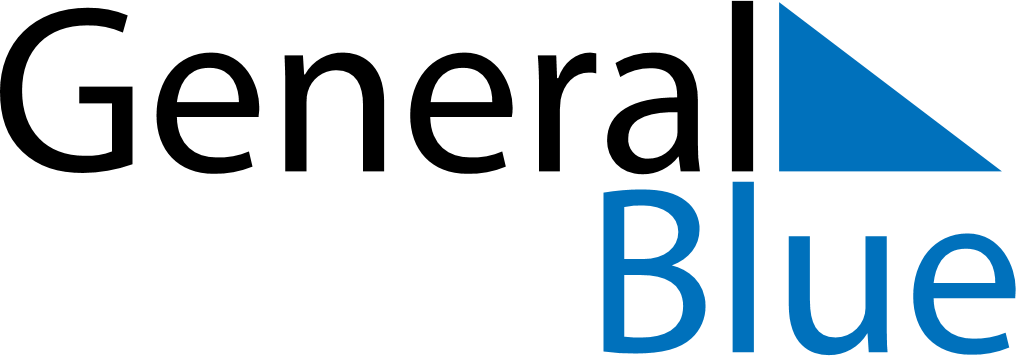 February 2027February 2027February 2027February 2027February 2027February 2027Cocos IslandsCocos IslandsCocos IslandsCocos IslandsCocos IslandsCocos IslandsSundayMondayTuesdayWednesdayThursdayFridaySaturday123456Chinese New Year78910111213Chinese New Year (2nd Day)Chinese New Year (substitute day)Chinese New Year (2nd Day) (substitute day)141516171819202122232425262728NOTES